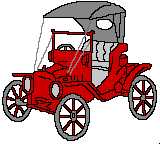 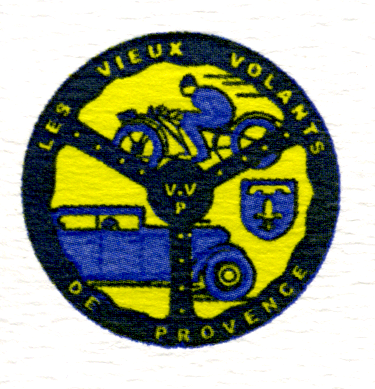 Sortie détenteLe 7 août 2016Rendez – vous à 9h chez Marinette et Vincent379 Avenue du Maréchal Leclerc de Hautecloque 13890 ALLEINSDépart à 9h30 en direction de Salon, Cornillon, St Chamas, Coudoux et Puyricard  Nous nous retrouverons à midi chez Nicole, René et José pour partager un barbecue. Prévoyez les boules de pétanque..………………………………………………………………………………………………………BULLETIN D’INSCRIPTION à retourner avant le 28 juillet 2016 à :Vincent ESCRIVA, 379 Avenue du Maréchal Leclerc de Hautecloque, 13980 ALLEINS.Tél : 04 90 59 32 37 Le règlement se fera par chèque bancaire à l’ordre des V. V. P.Nom et prénom :  ______________________________________________________________________Adresse :  ________________________________________________________________________________________________________________________________________________________________Fixe :    _ _  _ _  _ _  _ _  _ _                Mobile :      _ _  _ _  _ _  _ _   _ _Marque véhicule : ________________________  Type : ______________________   Année : _________Prix par personne adhérent :        10 €   x           =Gratuit pour les participants de l’Aïs 2016 (geste commercial et gratuités des restaurateurs et hôteliers)